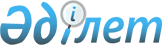 Вопросы Министерства образования и науки Республики КазахстанПостановление Правительства Республики Казахстан от 8 февраля 2010 года № 77.
      Правительство Республики Казахстан ПОСТАНОВЛЯЕТ:
      1. Передать республиканское государственное казенное предприятие "Институт прикладной математики" Министерства образования и науки Республики Казахстан (далее - предприятие) в ведение Комитета науки Министерства образования и науки Республики Казахстан.
      2. Определить органом государственного управления предприятия Комитет науки Министерства образования и науки Республики Казахстан.
      3. Основным предметом деятельности предприятия определить осуществление производственно-хозяйственной деятельности в области науки.
      4. Комитету науки Министерства образования и науки Республики Казахстан в установленном законодательством порядке обеспечить:
      1) представление на утверждение в Комитет государственного имущества и приватизации Министерства финансов Республики Казахстан изменений и дополнений в устав предприятия;
      2) государственную перерегистрацию предприятия в органах юстиции Республики Казахстан;
      3) принятие иных мер, вытекающих из настоящего постановления.
      5. Внести в некоторые решения Правительства Республики Казахстан следующие изменения и дополнения:
      1) утратил силу постановлением Правительства РК от 05.08.2013 № 796;


      2) в постановлении Правительства Республики Казахстан от 28 октября 2004 года № 1111 "Вопросы Министерства образования и науки Республики Казахстан" (САПП Республики Казахстан, 2004 г., № 40, ст. 522):
      в перечне организаций, находящихся в ведении Министерства образования и науки Республики Казахстан, утвержденном указанным постановлением:
      в разделе "1. Республиканские государственные предприятия":
      строку, порядковый номер 67, исключить;
      3) в постановлении Правительства Республики Казахстан от 21 июля 2006 года № 700 "Некоторые вопросы Министерства образования и науки Республики Казахстан" (САПП Республики Казахстан, 2006 г., № 27, ст. 290):
      в перечне организаций, находящихся в ведении Комитета науки Министерства образования и науки Республики Казахстан, утвержденном указанным постановлением:
      в разделе "1. Республиканские государственные предприятия":
      строки, порядковые номера 7, 16-1, исключить;
      дополнить строкой, порядковый номер 16-5, следующего содержания:
      "16-5. Институт прикладной математики";
      в разделе "3. Акционерные общества":
      строки, порядковые номера 20, 21, исключить.
      Сноска. Пункт 5 с изменением, внесенным постановлением Правительства РК от 05.08.2013 № 796.


      6. Настоящее постановление вводится в действие со дня подписания.
					© 2012. РГП на ПХВ «Институт законодательства и правовой информации Республики Казахстан» Министерства юстиции Республики Казахстан
				
Премьер-Министр
Республики Казахстан
К. Масимов